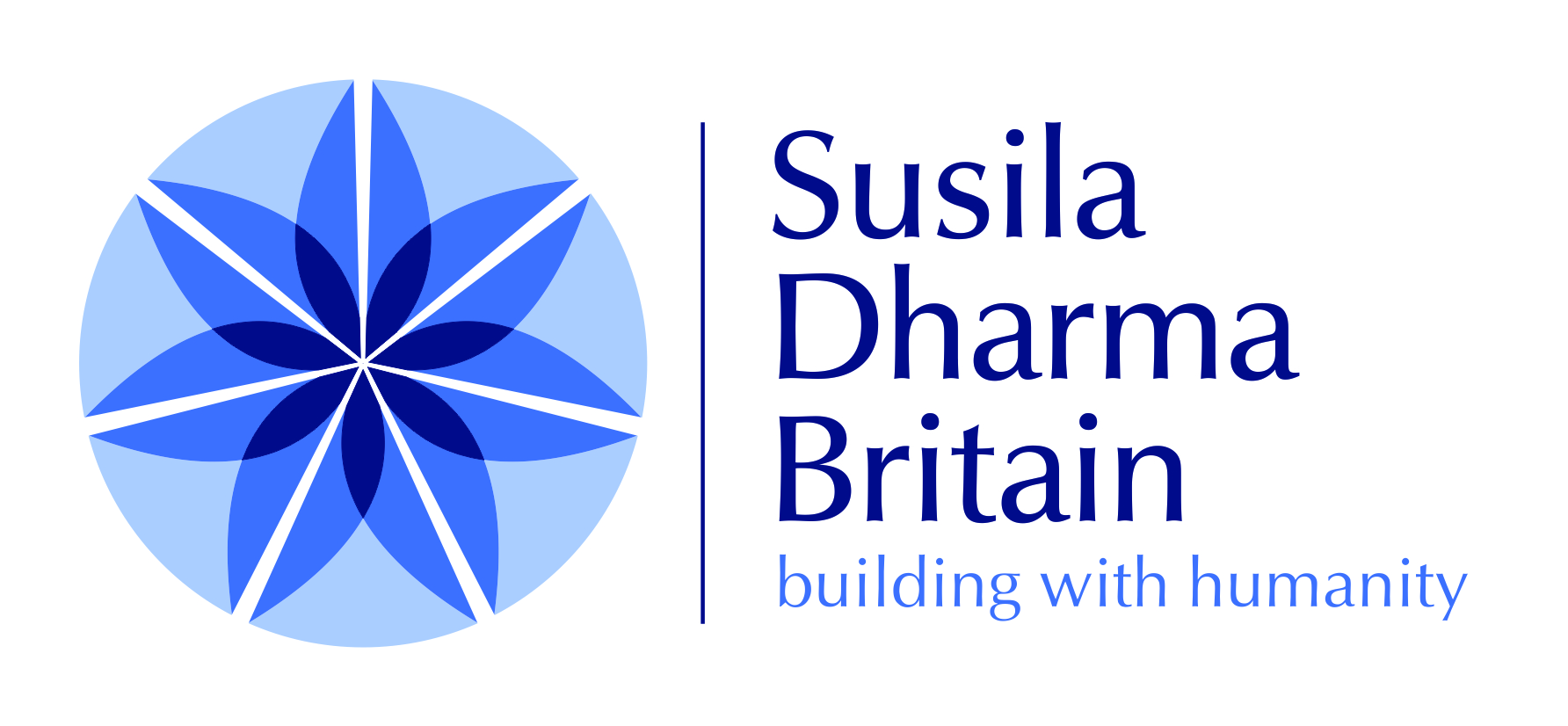 Standing Order FormTo make a regular contribution to Susila Dharma Britain please complete the form below, together with the Gift Aid declaration overleaf (for UK taxpayers).Please complete in block capitals.Your details (name as it appears on your bank account)Title: ……    First name: ………………………………… Surname:…….….……………………………………….Address:     …………………………………………………………………………………………               Postcode: ….………………Phone number:  ………………………   Email:   …………..………………………………….………………………..2. Your regular giftPlease pay to Susila Dharma Britain.  CAF Bank, 25 Kings Hill Avenue, Kings Hill, West Malling, Kent ME19 4JQ Bank sort code:  40 - 52 - 40  	Account no: 00006143 £10     £50      £100    		or the amount of £  ………………………………………...….    								(amount in figures)£……………………………………………………………………………………………………………………………………….    	 (amount in words)Each month / quarter / year* from my account for ……………………..   years / until further notice*.(*delete as appropriate) 			 Starting on:   ……. /  ……..  /  …….                                  My account number: ………………………………………………….………  Sort code: …… -  ……… -  ….…Name and Address of your bank: ………………………………………………………………………………………………………………………………………….………………………………………………………………………………………….    Postcode: …………………………..Signature:  ……………………………………………………………………..    Date: …………………………………….	3. Gift Aid Declaration.   	By making a Gift aid declaration you will allow Susila Dharma Britain to reclaim 	tax on your donation.  You must pay an amount of income tax and/or capital 	gains tax at least equal to the tax that we will reclaim on your donations in the tax 	year (currently 25p for each £1 you give).	I would like Susila Dharma Britain to treat all donations I have made since 6 	April 2000 and all donations in the future as Gift Aid donations until I notify 	them otherwise.  I am a UK taxpayer.	Signature:  ……………………………………………………………………………………………….………      	Date: ……………………………………….     Name: ……………………………………………………….	Please return to: Harry Sweetman, 1 Spring Bank, Mutton Hall Hill, Heathfield, East Sussex, TN21 8NL	Email: treasurer@sdbritain.org.uk | T: 07779 129966gift aid it!The information you have provided will be stored in accordance with the Data Protection Act 1998 and will not be passed on to third parties.  Susila Dharma Britain is a company limited by guarantee, registered in England and Wales,   No: 1903863. Registered Charity No 291818 | Registered office: c/o Waugh & Co, 51 High Street Arundel West Sussex BN18 9AD